РАЗМЕР ПОСОБИЙ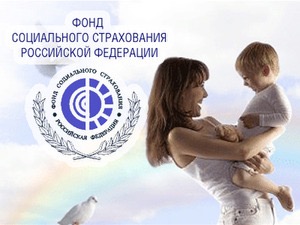 НА 2019 ГОД* Ежемесячное пособие по уходу за первым ребенком по страховым случаям, наступившим до 01.01.2019 г. перерасчету в связи с увеличением размера МРОТ не подлежит. ** При наступлении страхового случая (отпуска по уходу за ребенком) с  01.01.2019 г., а также при работе до ухода в декретный отпуск на условиях полного рабочего времени, в связи с увеличением размера МРОТ, размер ежемесячного пособия по уходу за первым ребенком составляет 4512 руб. (11280 руб. х 40%).Вид пособияЯнварь 2019 г.с 01.02.2019 г. (индексация на 1,043)Единовременное пособие при рождении ребенка16759,0917479,73Единовременное пособие женщинам, вставшим на учет в ранние сроки беременности628,47655,49Минимальное пособие по уходу за первым ребенком до 1,5 лет3142,33*3277,45Минимальное пособие по уходу за первым ребенком до 1,5 лет4512** (для пособий, назначенных после 01.01.2019 г.)4512** (для пособий, назначенных после 01.01.2019 г.)Минимальное пособие по уходу за вторым ребенком до 1,5 лет6284,656554,89Максимальное пособие по уходу за ребенком (755000+815000)/730х30,4х40%26152,2726152,27Максимальный средний дневной заработок для расчета пособий в 2019 году (755000+815000) / 7302150,682150,68Минимальный средний дневной заработок для расчета пособий в 2019 году (МРОТ 11280 х 24 / 730)370,85370,85Пособие на погребение5701,315946,47МРОТ 1128011280Предельная величина базы для начисления страховых взносов в 2019 году865000865000